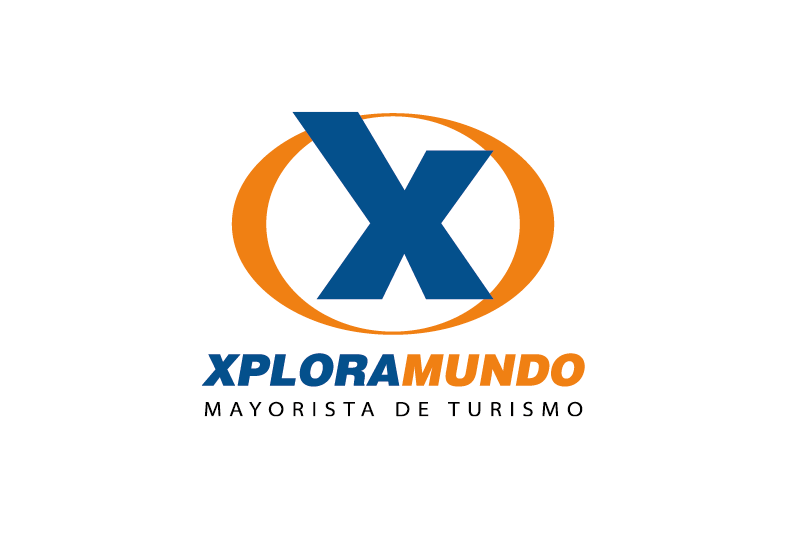 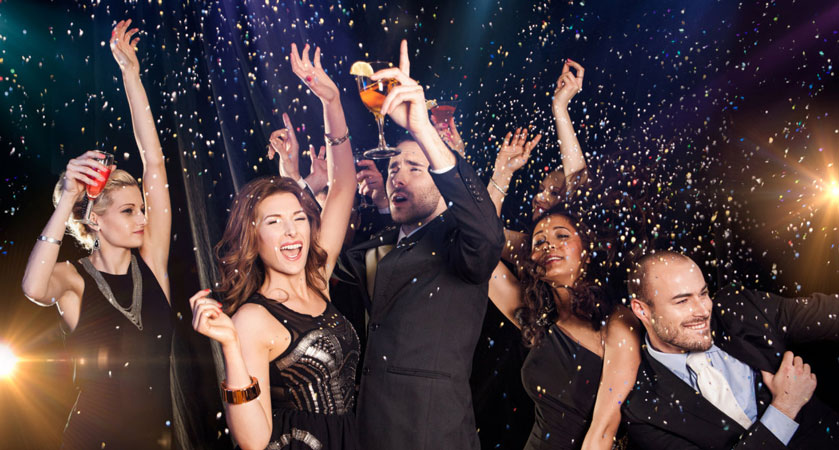 FIN DE AÑO EN GUATEMALA 6Días / 5Noches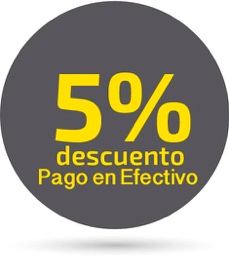 Vigente: 28 de Diciembre al 02 de Enero, 2019PROGRAMA INCLUYE:Traslado de llegada Aeropuerto / Hotel / Aeropuerto, servicio regular.CINCO (5) NOCHES de alojamiento en Hotel seleccionado.Plan Alimenticio: Desayuno Americano.Fiesta de Fin de Año en el Hotel Real Intercontinental para adultos y niños para cualquier opción a elegir de hoteles.Admisiones a los Lugares a conocer.Guía especializado en las excursiones mencionadas.Impuestos hoteleros y Asistencia local durante su esatdía.Impuestos Ecuatorianos: IVA, ISD, FSM.PRECIOS POR PERSONA EN US$.VIAJANDO MÍNIMO 2 PASAJEROSNO INCLUYE:Gastos adicionales en los Hoteles.Comidas y bebidas no mencionadas en el itinerario.Seguro de viaje.ITINERARIO:Día 28 de Diciembre 2018Ciudad de GuatemalaRecibimiento en el aeropuerto Internacional y traslado hacia el hotel. Tarde libre. Alojamiento.Día 29 de Diciembre 2018Ciudad de Guatemala – Antigua Guatemala – Ciudad de Guatemala.Desayuno. Los pasajeros abordaran el bus en su hotel a las 08:00am, para dirigirse a la Ciudad de Antigua Guatemala. Allí conocerán la Plaza Mayor, Fábrica de Jade,  Iglesias como: La Merced,  La Catedral y San Francisco. En horas de la tarde conocerán el poblado de Ciudad Vieja, lugar donde se fundó la segunda Capital del Reino de Guatemala, San Antonio Aguas Calientes y San Felipe de Jesús. Luego serán trasladados al hotel. (No Incluye Almuerzo).Día 30 de Diciembre 2018Ciudad de Guatemala – Chichicastenango – Lago de Atitlan – Ciudad de Guatemala.Desayuno. Por la mañana los pasajeros abordaran el bus en el Hotel a la 06:30am, para ser trasladados al pueblo de Chichicastenango. Allí podrán visitar la Iglesia de Santo Tomas y el famoso Mercado al aire libre en donde encontrarán artesanías, alfarería y textiles de las más variadas formas y colores.Sobre el medio día, salida rumbo a uno de los más bellos Lagos del Mundo, rodeado por tres volcanes: El Lago Atitlán. Después tendrán una corta visita panorámica a Panajachel, uno de los poblados más importantes que se encuentran alrededor del lago. Tiempo libre para almorzar. (Almuerzo No Incluido). Retorno al hotel en el que se hospedan.Día 31 de Diciembre 2018.Ciudad de GuatemalaDesayuno. Los   pasajeros  abordaran el bus  en  su  hotel  a  las 09:00am para  visitar,  la   Catedral Metropolitana, el Mapa en Relieve, el Centro Cívico y  Paseo  Cayala. Al finalizar serán trasladados al hotel en el que se hospedan.Cena y fiesta en el Hotel Real Intercontinental.Día 01 de Enero 2019Ciudad de Guatemala.Desayuno.  Día Libre.  Alojamiento.Día 02 de Enero 2019Ciudad de Guatemala.Desayuno. Tiempo libre hasta la hora de ser trasladados hacia el aeropuerto.**Para nosotros es un placer servirle**HOTELCATEGORIASGLDBLTPLNIÑO          3-11añosRadisson4*994630553350Clarion Suite5*938686630350Real Intercontinental5*1162707658350